Bogotá D.C. mayo 30 de 2013.Señor:GUSTAVO PETRO URREGOAlcalde MayorALCALDIA MAYOR DE BOGOTACra 8 No. 10 - 65Ciudad. En Bogotá 296 peatones murieron durante el año 2012. Por esa razón 296 ciudadanos nos reunimos el pasado 27 de abril  en la intersección de la Carrera Séptima con Calle 19 de Bogotá para rendirles un homenaje especial cuyas fotos adjuntamos y que ha sido reseñado por medios de comunicación desde Publimetro hasta la Revista Semana.En el contexto de una ciudad en la cual según datos de la última encuesta de movilidad el 46% de los viajes diarios se hace a pie, el objetivo de nuestra acción fue señalar de manera creativa lo peligrosa que es Bogotá para los peatones y lo importante que es ponerle atención a sus necesidades.Nuestra actividad no es un reclamo abstracto. Por eso queremos proponerle al Distrito y a los medios de comunicación algunas acciones concretas para que en Bogotá ser peatón se vuelva un placer. En el corto plazoAsignar un presupuesto cierto al desarrollo de  las Redes Ambientales Peatonales Seguras (RAPS) y otros proyectos que favorezcan a los peatonesDemarcar bien y periódicamente todos los cruces peatonales para que peatones y vehículos sepan quién lleva la prioridad en ese espacio.Verificar que el tiempo de duración de los semáforos permitan el cruce de peatones relativamente lentos como niños o ancianos.  Asegurarse que los lugares por donde no debe cruzar un peatón tengan un diseño que no los haga creer que es un lugar seguro para ellos.Hacer una campaña de publicidad enfatizando que en los cruces compartidos con vehículos motorizados el peatón tiene la prioridad so pena de un comparendo.En el mediano plazoGarantizar que haya un cruce seguro para los peatones en una distancia razonable.Garantizar que los andenes estén bien mantenidos, iluminados, sin carros, motos ni vendedores ambulantes.En el largo plazoAsegurarse que a nivel nacional haya reformas legales que permitan prohibir a conductores con un historial de actos irresponsables seguir conduciendo.Promover reformas legales a nivel nacional que garanticen que cuando un conductor irresponsable arrolle un peatón tenga una sanción ejemplar.Presionar al Ministerio de Transporte para que garantice que todas las personas que conducen un vehículo motorizado estén capacitadas para hacerlo.A partir de este momento, los que participamos en el evento “Un minuto por el Peatón” liderados por el  Combo2600 nos comprometemos a realizar una veeduría ciudadana alrededor de estas peticiones. Esperamos que nuestro compromiso por construir una ciudad donde se pueda caminar encuentre eco tanto en las autoridades distritales ya que estas mismas han señalado en repetidas ocasiones que el peatón es la prioridad de la movilidad en Bogotá .Adjuntamos algunas imágenes del acto.Atentamente,Diego Laserna                            	Martin Rivera			Valeria HurtadoCombo2600                                         Combo2600  			Combo2600  cc 80.188.404				cc				ccFelipe Morales				Juan Pablo CastroCombo2600				Combo2600  Cc					cc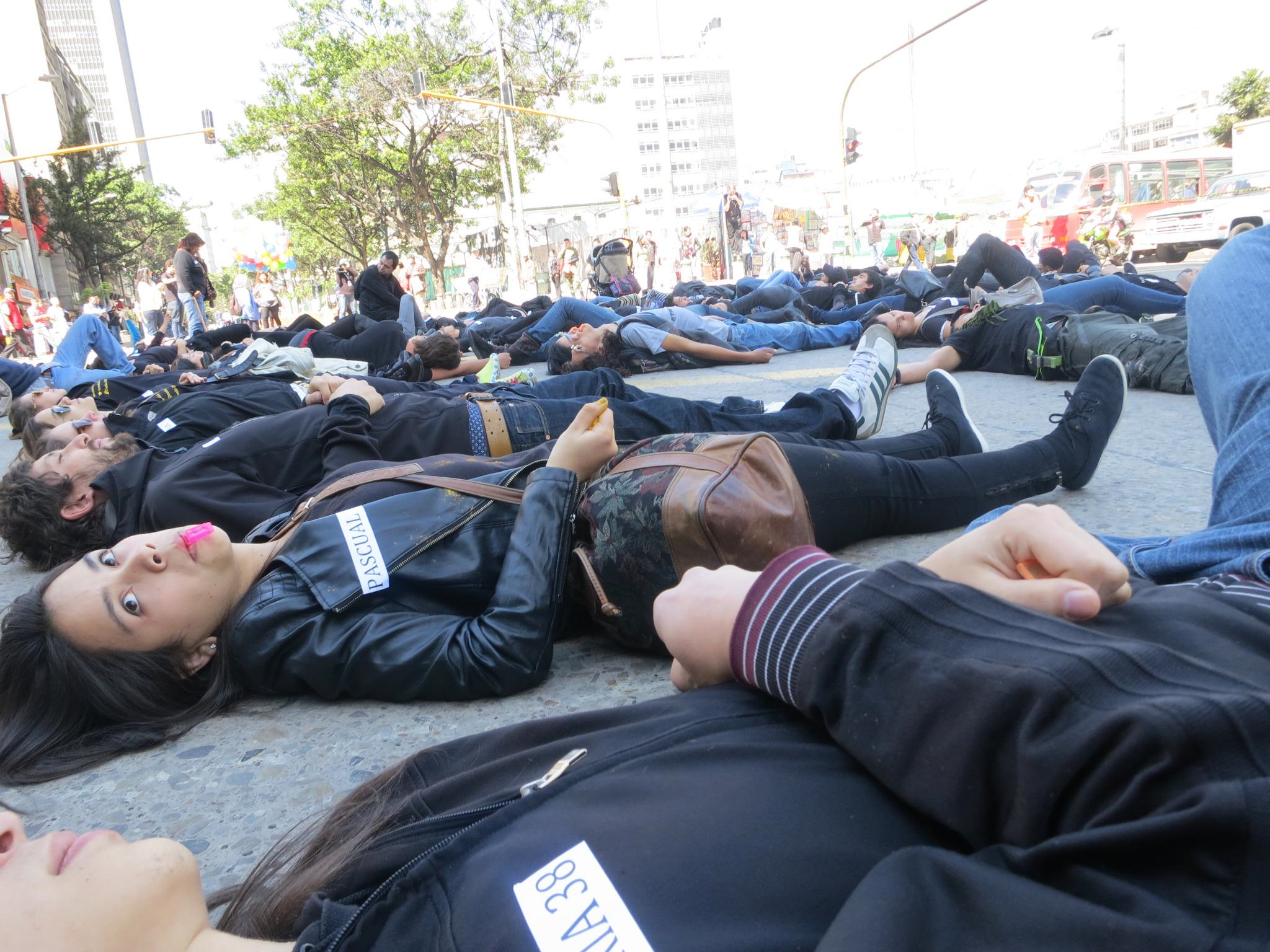 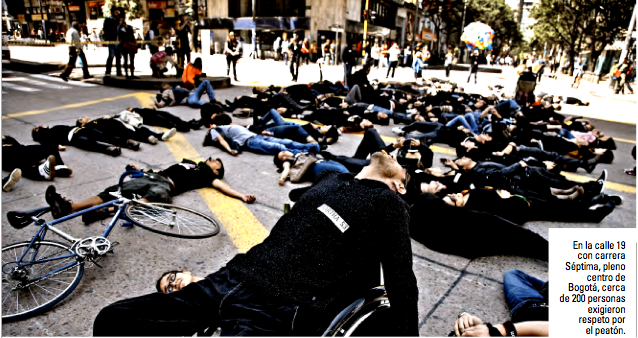 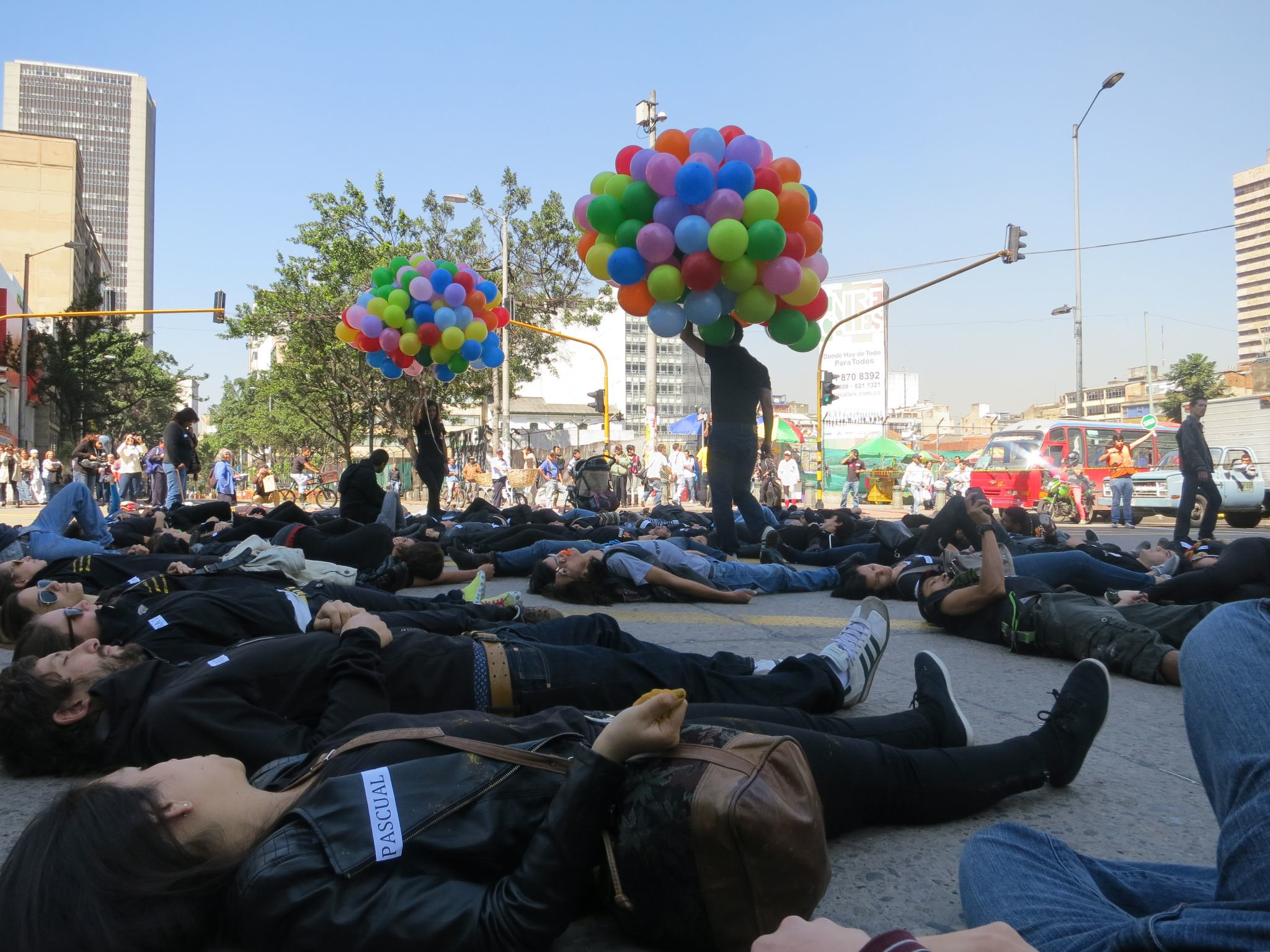 